1.4.20			                                 LO: Representing tenths on a number line.							Page 1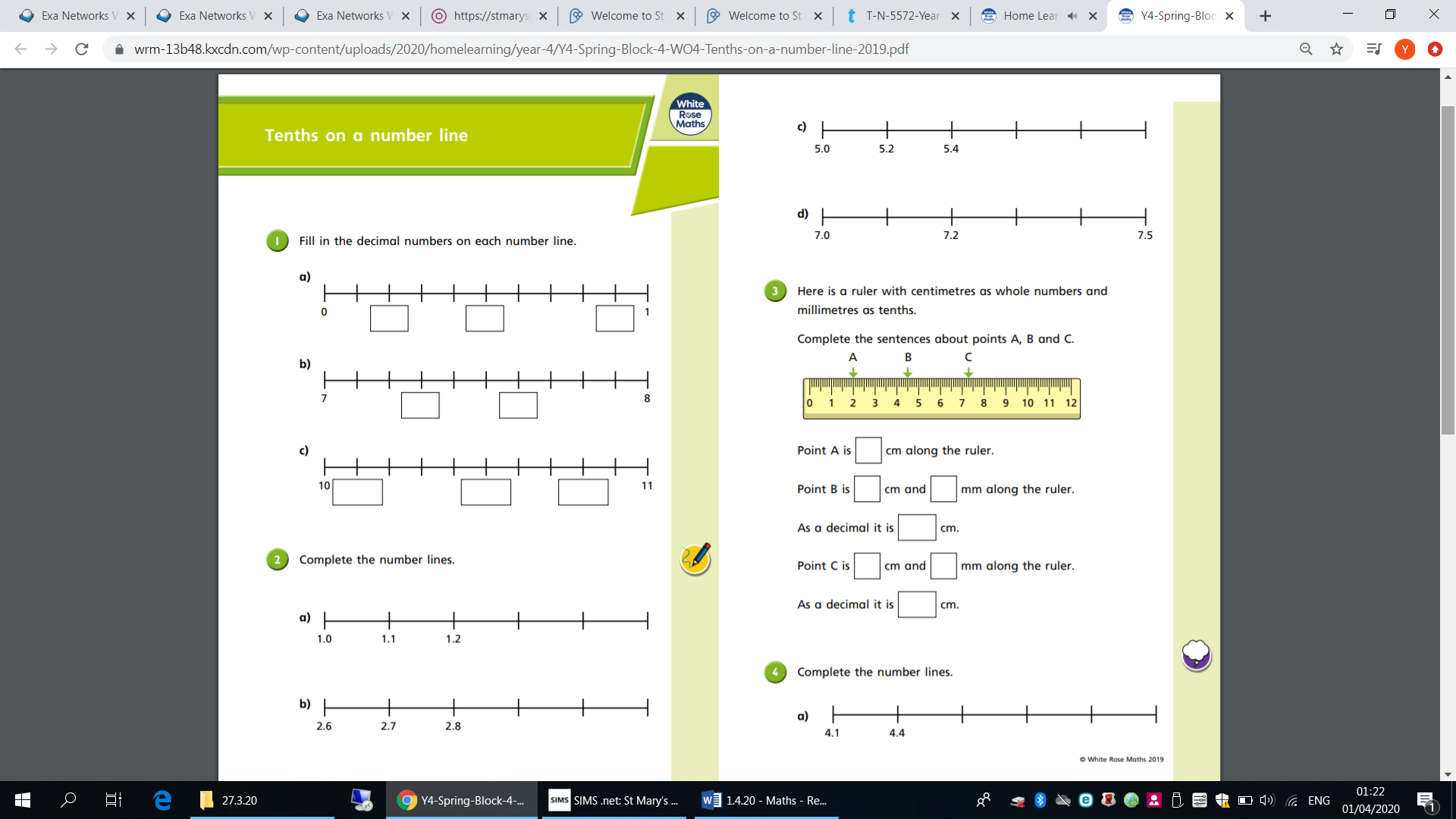 1.4.20			                                 LO: Representing tenths on a number line.							Page 2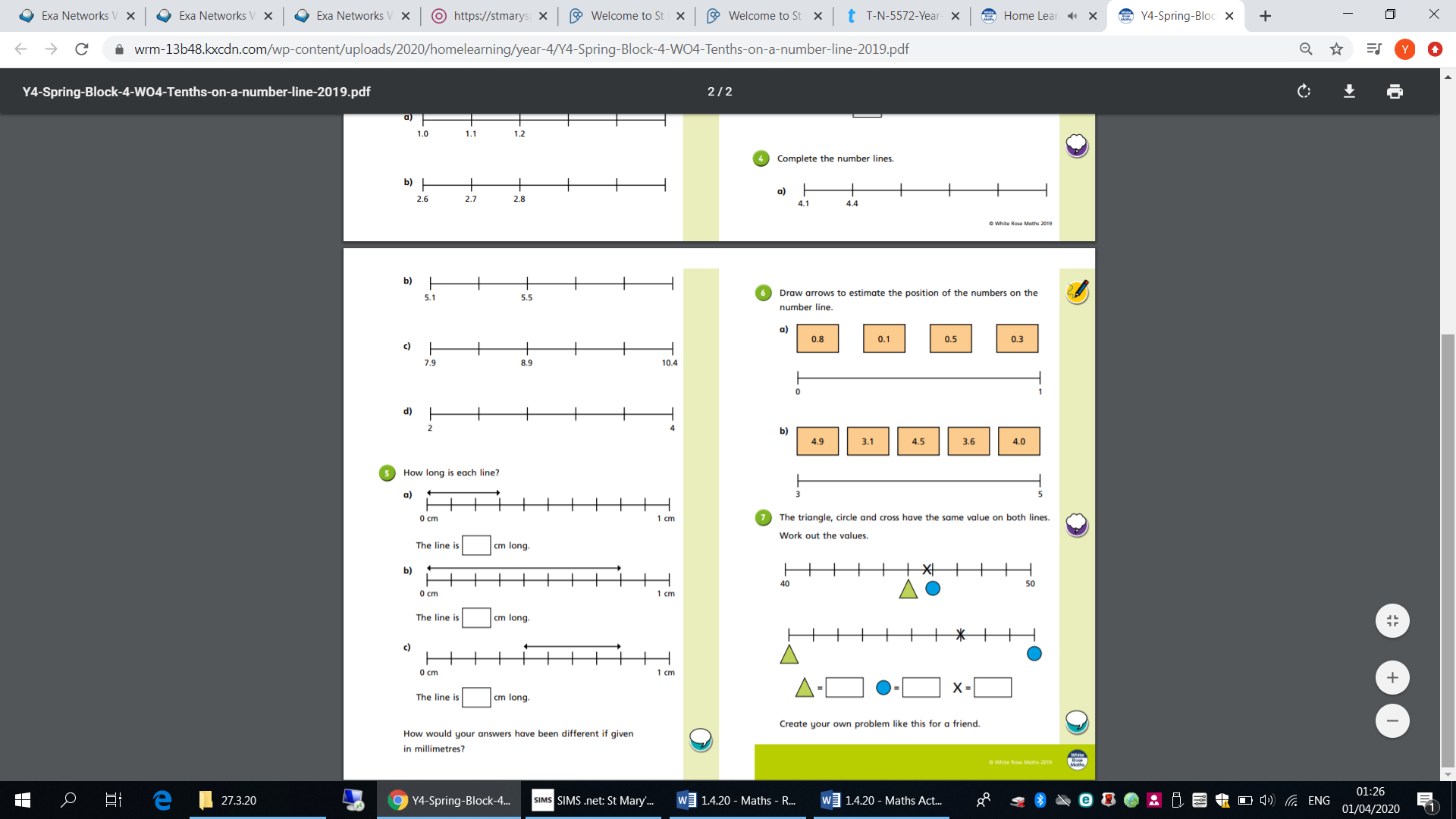 